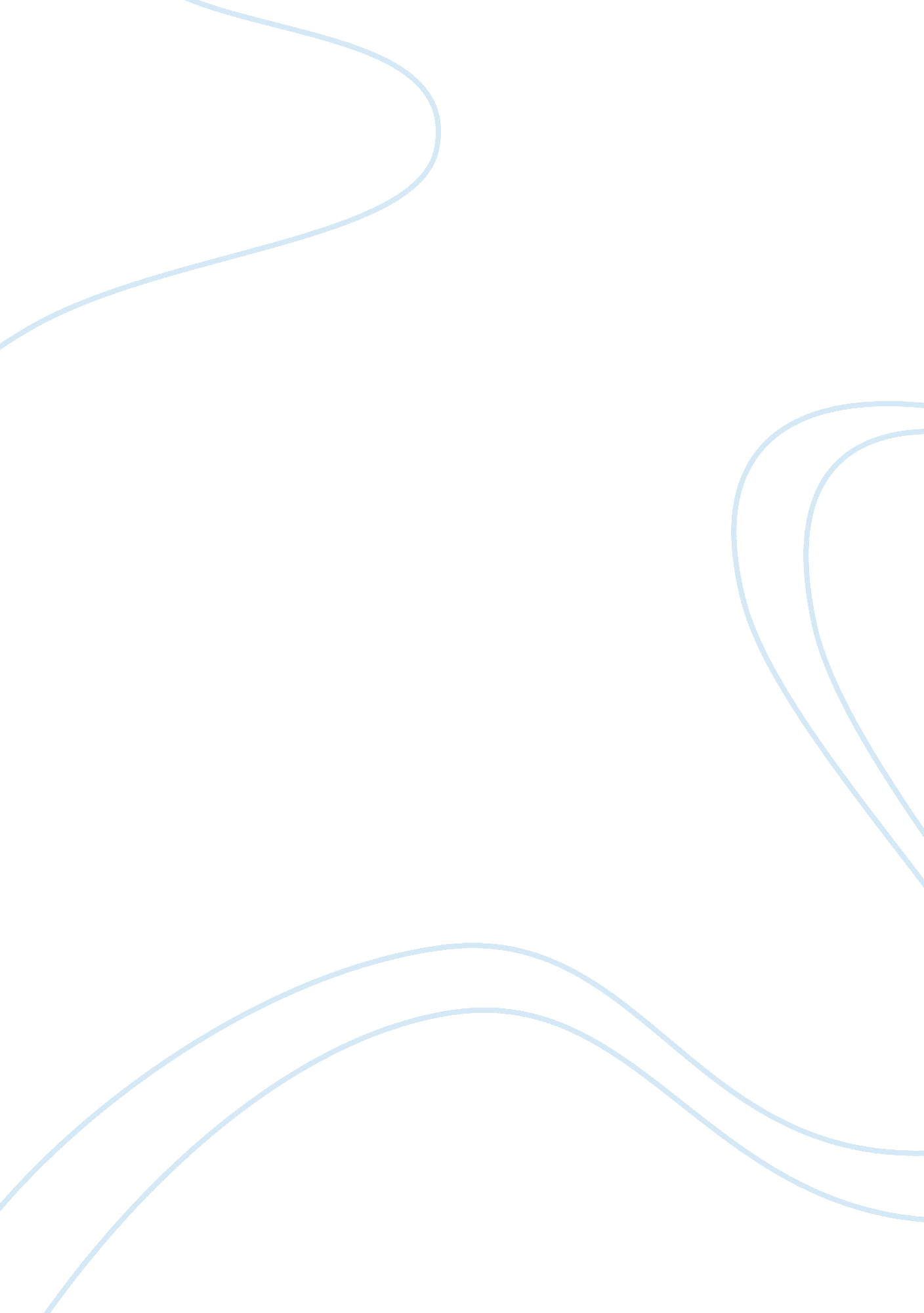 The business through effective human resource strategies business flashcard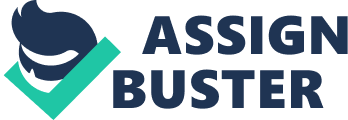 Contents Mention One of the most of import undertakings that involve the forces section in an administration is human resources direction ( HRM ) . An administration is merely likely to accomplish its aims if their employees are used efficaciously. At the same clip, be aftering how best to utilize human resources will assist an administration to accomplish its aims and ends. Human resources direction has strategic deductions. It means invariably looking for better ways of utilizing employees to profit the administration. Strategic human resource direction ( SHRM ) can be defined as a manner of make up one’s minding on the programs and purposes of an administration looking at the relationship between employment and the undermentioned human resource direction processes within the administration – development, enlisting, preparation, public presentation direction, wages and employee dealingss schemes, policies and patterns. It ‘ s an attack to human resource direction that has the end of utilizing people most sagely with regard to the strategic demands of the administration. It is strategic manner of pull offing the administration ‘ s most valued belongingss: the employees are separately and jointly lending to the success and accomplishment of the administration ‘ s aims. There are several theoretical accounts and theories of strategic human resource direction. Among these are best pattern theoretical account and eventuality theoretical account identified by Hope-Hailey et Al ( 1998 ) . Harmonizing to Michael Armstrong in his book titled ‘ A enchiridion of Human Resource Management Practice ‘ . Best pattern theoretical account of strategic human resource direction otherwise known as result theoretical account is a theoretical account that emphasise committedness instead than conformity and advocates procedures of civilization direction to accomplish cultural control of an administration. It is universalist attack. This theoretical account explains that all administrations will enter accomplishments in administrations public presentation provided they identify, gain committedness to and set in topographic point a set of human resource direction pattern e. g. wages pattern. ( Guest, 1997 ) said and I quote, ‘ In this theoretical account, ‘ high committedness ‘ facet that binds with human capital, because it must hold a really good high degree of committedness, put in topographic point by the ‘ ideal set of patterns ” . This means that the best set of human resource patterns have to be put in topographic point for the betterment of work end product and wellbeing of human capital, topographic point precedence on how human capital can be motivated, and an thought to carry through the administration ‘ s ends while eventuality theoretical account dressed ores on the accomplishment of tantrum between organisations/businesses and human resource schemes. It is a state of affairs where definition of administrations purposes, policies and schemes, lists of activities, and interrupting down of functions of the section of human resource are updated and merely if they are similar to the fortunes of the administration. It is basically about the demand to accomplish tantrum between what the administration is and wants to go ( its scheme, civilization, ends, engineering, the people it employs and its external environment ) and what the administration does ( how it is structured, and the procedures processs, and patterns it puts into consequence ) . Human resource direction entails developing an administration that caters for all the activities it requires. The figure below describes generic maps that are performed by human resource directors in all administrations. Wagess Performance direction Choice Development Fig. 1 Human Resource Circle The major ground for human resource direction in an administration is to lend to the organizational effectivity and productiveness so that its aims can be achieved. The undermentioned listed schemes must be looked into by human resource forces to run into the organizational ends and aims – employment relationship ; resourcing ; public presentation direction ; human resource development ; reward direction ; employee dealingss ; wellness and safety etc. Administrations have renewed involvement in direction of human capital in recent old ages and have come to gain the importance of employees and their cognition and accomplishments as an plus of administration. Every employee is of import to the direction of any administration most particularly at the point when an administration needs to take determinations which are usually used as an ‘ agenda for alteration ‘ in the administration. This does put greater accent on motive, client attention and preparation. It helps any administration to seek for the right set of people to make full the vacant places – the quality, type and figure of people to be employed. The ground for this can be illustrated by the undermentioned illustration which explains a state of affairs where alterations in employees ‘ choice procedure contributed to improved administration success. This is a company that try every bit much as possible to look for best employees when it comes to recruitment although, the company make enroll pupil to work for this peculiar occupation function. This created job for the administration. The occupation function required the employee to stand in the warehouse for hours in a twenty-four hours inspecting the quality of the goods in the warehouse. The on the job environment is non contributing in term of soil. Employees do rather within shortest clip of get downing the work. The simplest manner a freshly employed HR director handled this state of affairs is by delegating the occupation to persons that are non taking high in term of calling wise and other outlooks as such. He besides suggested revolving the occupation assignment between tonss of employees within shorter working hours. Human resource direction model of Harvard is practiced by work outing the jobs of historical personal direction fundamentally when general directors come-up with an thought of how they want to see employees ‘ participant and how they are imparted with one cognition or the other by the administration, and of what policies and patterns of HRM that may accomplish the administration ‘ s ends. Without either a cardinal doctrine or a strategic vision – which can be provided merely by general directors, Human resource directors are to stay group of independent activities ; each is protected by their ain pattern or tradition. It is believed that tonss of force per unit areas are bespeaking a wider, more comprehensive and more strategic position with regard to the administration ‘ s human resources direction. These force per unit areas have done so much in making the demand for a longer period in pull offing people and in taking people as active assets after consideration alternatively as merely variable assets. They were the first to foreground the HRM rule and theory that HRM belongs to line directors. They besides specified that HRM involves all direction findings and workss that affect the sort of the administration and its workers-Its human resources. Harvard suggested that HRM had two belongingss. First, line directors admit more duty for guaranting the place of competitory scheme and forces policies and secondly, forces has the mission of puting policies to administrate how personnel events are established and effected in behaviors that make them more every bit reenforcing. Stakeholder Interest stockholders ; direction ; employee ; etc Long -term effects: single good being ; organizational effectivity ; etc HR results committedness ; congruity ; cost effectivity ; etc Situational Factor: work force feature ; labour market ; etc HRM policy pick employee influence ; human resource flow ; etc Fig. 2 Harvard Framework for Human Resource Management The procedure of human resource direction started when forces direction was in charge of employee demands and wants, how employees are paid, monitoring and guaranting they were motivated. This changed with the debut of HRM in the early 1990s and it has become the most widely used attack to the direction of people in all administrations. HRM processes that contribute to or underpin the activities of any administration are as follows – HR planning, enlisting, choice, directing, preparation and development, and public presentation assessment. Above listed phases has to be in topographic point for effectual human resource direction maps to be observed in an administration. The development of scheme can be described as a procedure for organizing and specifying a sense of control. It has besides been described as a systematic, bit-by-bit state of affairs, the consequence of which is an official written statement that provides a concluding usher to the administration ‘ s long term intent. Strategy is an orderly procedure: foremost we contemplate, so we act on behalf of ; we invent so we execute. But we besides ‘ act in order to believe ‘ . In pattern, ‘ a realised scheme can come out in response to an developmental state of affairs ‘ and the strategic contriver is frequently ‘ a pattern organizer, a scholar if you like, who manages a procedure in which schemes and visions can emerge every bit good as be intentionally invented. ‘ Every administration exists to accomplish a intent. Strategic HRM patterns are of import for run intoing the organizational aims. The focal point of the human resource policies and procedures remain on the appraisal of the functions and duties, which are indispensable to be aligned for executing the responsibilities optimally. It fosters the grade of transportation of cognition among the diverse squad members. When sing the functions of strategic HRM, it is necessary to turn to the extent to which HR scheme should take into history the involvement of all the stakeholders in the administration, workers at big every bit good as proprietors and decision makers. HR planning should objectives to meet the demands of the basic stakeholders group involved in people direction in an administration. Soft strategic HRM will put more importance on the human dealingss portion of pull offing people, underscoring on security of employment, uninterrupted development, communicating, engagement, the quality of work-life balance. Hard strategic HRM on the other manus will underscore the return to be achieved by funding in human resources in the involvement of the administration. The functions of strategic HRM in accomplishing organizational aims are described as follows: Organizational development is concern with the strategic and seting into pattern the programmes planed to better the efficiency with which an administration maps and responds to alter. Overall, the purpose is to follow a planned and consistent attack to bettering organizational effectivity. Transformation is a alteration in the form, construction, and nature of something. Organizational transmutation is the procedure of guaranting that an administration can develop and implement major alteration programmes that will guarantee that it responds intentionally to new petitions and continues to execute its functions efficaciously in the active state of affairs in which it functions. Culture is managed by the leaders in the administration, peculiarly those who are involved in determining it in the yesteryear. Culture is studied for a certain period of clip. Peoples identify with airy leaders-how they react to publish and their outlook. What such leaders pay attending to is noted and they are treated as function theoretical accounts. It ‘ s besides managed by of import programmes from which new things are studied about necessary or unneeded behavior. There is demand for civilization directors to advert effectual on the job relationships among administration chaps, and this creates values and outlooks. Last, civilizations are influenced by the administration ‘ s milieus. The external milieus may be more or less dynamic or unchanging. Knowledge direction is described as procedure or pattern of sharing, geting, making, capturing and utilizing cognition, wherever it exists in, to better acquisition and public presentation in administrations. Knowledge direction is about stashing and leaving wisdom, understanding and expertness accumulated in an administration about its processs, methods and schemes. It considers cognition as a chief resource. Management of cognition is concerned with both stocks and flows of cognition. Stocks include expertness and encoded cognition for illustration computing machine strategies. Flows means how cognition can be transferred from one individual to another individual or from some people to a cognition archive. Reward is about planing and seting in topographic point the planning and plans that reward people reasonably, just and on a regular basis in conformity with their benefit to the administration. It is about scheme, seting into pattern and saving of wagess exercisings that are outfitted to the development of organizational, squad and single achievement. Reward direction can be said to be an indispensable facet of an HRM method to directing people. The overall planned intent of reward direction is to better and put to death the wages schemes, processs and wonts required to underpin the success of the administration ‘ s ends by assisting to guarantee that it has the skilled, competent, well-motivated and committed people it needs. Talent direction is the procedure of guaranting that the administration attracts, retains, motivates and develops the gifted people it needs. There is nil new about the assorted procedures that add up to talent direction. What is different is the development of a more consistent position as to how these procedures will fall in together with entire objective-to get and raising endowment, wherever it is and wherever it is required, by utilizing some independent policies and patterns. Everyone in an administration has endowment and talent direction procedures should non be limited to the favoured few, although they are likely to concentrate most on those with scarce accomplishments and high potency. Bibliography hypertext transfer protocol: //www. sdbplus. wordpress. com/2012/01/04/british-airways-hr-management-part-2/ sited 12/2/2013 hypertext transfer protocol: //www. news. bbc. co. uk/1/hi/business/8608667. stm sited 24/2/2013 hypertext transfer protocol: //www. telegraph. co. uk/finance/newsbysector/transport/9686741/spanish-union-furious-over-liberia-shake-up-and-BA-merger. html sited 24/2/2013 hypertext transfer protocol: //www. highered. mcgraw-hill. com sited on 29/1/2013 hypertext transfer protocol: //www. 123helpme. com/view. asp? id= 167062 sited 29/1/2013 hypertext transfer protocol: //www. academicjournals. org sited 4/2/2013 hypertext transfer protocol: //writepass. co. uk/journal/2012/11/british-airways/ sited on 24/2/2013 hypertext transfer protocol: //en. wikipedia. org/wiki/British_Airways 1. 0 Introduction This study is meant to depict the construct of HR schemes that could be implemented by British Airways and the application of these schemes on the administration. Besides, the study will analyze the impact of amalgamation on strategic HRM at British Airways. British Airways is the largest air hose in UK based on the fleet size and is the flag bearer air hose of UK. The board of this air hose was established in 1971 but were merged in 1974 and its chief intent is to command the national air hose corporations that before merge to organize British Airways. These air hoses are BOAC, BEA and besides other smaller and regional air hoses. British Airways was in 2011 merge with Spanish air hose ‘ Iberia ‘ to organize a new air hose called international air hoses group. At the terminal of this study, I would hold assessed a scope of HR schemes that may be implemented within British Airways and to the full understand modern-day issues impacting strategic human resource direction within the administration. The undermentioned HR schemes that could be implemented by British Airways and its application are explained below. 1. 1 Explanation of HR schemes and its application to British Airways Performance direction scheme is a thrust to develop public presentation civilization in an administration. The development of some interconnected procedures affecting a high public presentation working do an impact on the public presentation and wellbeing of the administration through its employee in such countries as productiveness, quality, and degrees of client service, growing, and net incomes and eventually the stockholder value must be increased and delivered. This can be accomplished by heightening the cognition and prosecuting the involvement of employees. High public presentation direction systems include terrible enlisting and choice methods, extended and relevant preparation and direction development activities, incentive wage systems and public presentation direction processes. Progress must be measured invariably. The chief drivers, support systems and civilization for high public presentation direction are the undermentioned: Decentralise and devolve determination devising by those closest to the client – this will enable the administration to invariably get down once more and develop the offer to clients ; Improvement of people capablenesss through acquisition at all degrees, with peculiar importance on self-management and squad capablenesss – to enable and back up public presentation betterment and organizational potency ; Performance, operational and people direction processes must be aligned to organisational purposes – to construct up assurance, involvement and trueness to the way taken by the administration ; Fair intervention for those who leave the administration as it changes, and committedness with the demands of the general public outside the administration – this is an of import constituent of trust and commitment-based relationships both within and outside the administration. Survey shows through the SWOT analysis carried out in regard of British Air passages that at garnering in New York, none of the employee in the audience remembers the administration ‘ s mission statement which is merely a sentence. Simply put, there is no any point in BA mission ‘ s statement that any employee should non cognize. This proves how difficult to acquire all the resources working together to accomplish the administration ‘ s mission and ends. So, it now makes it a spot hard in pull offing public presentation if they do non experience like having the administration ‘ s aim. Another scheme that could be implemented by British Airways is employees ‘ relation scheme. Employee relation scheme sets out how aims can be achieved among the employees working together in an administration. The purpose of the administration on what needs to be changed and about what needs to be done in ways the administration manages its personal businesss with workers and different brotherhoods is defined. For illustration, if the concern scheme is to concentrate on accomplishing competitory border through invention and bringing of quality to its client, the employee dealingss scheme may underscore procedure of engagement and engagement, including the execution of programmes for uninterrupted betterment and entire quality direction. Employee dealingss consist of the attacks and systems adopted by administrations to cover with workers either jointly through the brotherhood within the administration or separately. Like all other HR schemes, employee dealingss scheme will flux from the concern scheme but will besides take to back up it. British Airways aims to accomplish high efficiency by bettering the flexibleness of employees. This came at a cost as the air hose experience industrial difference and worker ‘ s unrest that dented what it tends to portray. Cases of the work stoppage action were seen clearly with the inside informations of grounds but they were largely related to alterations in employment footings and conditions. Those issues were extremely seeable to the general populace as work stoppages did hit riders during extremum season of the twelvemonth. British Airways besides aims to accomplish high efficiency by cut downing costs. Grim cost- film editing and outsourcing are keys to be decrease for British Airways. The amalgamation between BA and Spanish air hose Iberia was to cut down costs. Target decrease was set for this new company for certain period of clip most particularly from reduced labor cost. Wage policy is another and of import portion of HR schemes. It is seen in a different manner from human resource direction. Effective wage policy does lend towards accomplishing the ends of the administration. This is done through guaranting that workers are motivated and are able to use their accomplishments and endowments to the full. The work force should be extremely flexible and adaptable from HR position. Team working and ongoing preparation are likely characteristics of an administration accommodating a HRM attack of wage scheme. Payment systems which contribute towards accomplishing this will therefore aid part towards accomplishing the ends of the administration. There are figure of characteristics of payment system that contributes to achievement of an administration. Among these are – wage flexibleness, occupation flexibleness, preparation, squad working, determination devising, employee demands, enlisting and keeping, and assessment. Choice, enlisting and HR planning is another really of import scheme British Airways has to look into due to the sum of alterations they went through. British Air passages went through tonss of alterations and most particularly the denationalization issue in 1987 and that of strategic manner of turning things around in 1997. Despite all this, British Airways continues traveling in front as they agreed with Iberia to unify their concern and harmonizing to Chairman ‘ s statement in the 2009/2010 Annual Report which province that “ all the marks are that we can win anti-trust unsusceptibility from the US Department of Transportation along with regulative blessing from the EU competition governments, to run a joint concern with American Airlines and Iberia over the North Atlantic. ” These alterations are as a consequence of new planning as resources and scheme gets more international and decentralised than it used to be in the yesteryear. 1. 2 Analysis of impact of amalgamation on strategic HRM at British Airways. The amalgamation benefitted stockholders, employees and clients. The clients are provided with a larger combine web due to the amalgamation of both air hoses. Again, the amalgamation is really of import because it helped to make one of the universe ‘ s prima planetary air hoses most particularly in footings of equipment so that it is able to dispute other air hoses and let them to take part in consolidation of hereafter of the industry. Cost is expected to be saved with the amalgamation at the terminal of the twelvemonth. It is seen as an chance for the British Airline to cut costs because of the past tough old ages for the air hose industry. Critically analyzing these two air hoses, they have few overlapping paths thereby the air hoses ( BA and Iberia ) have a really good lucifer. The amalgamation between these two air hoses will enable them to vie good with other large air hoses in their part. However, the amalgamation has enormous favors in regard of British Airways while Iberia is non. Iberia occupations were slashed down from what it used to be before amalgamation. Wages and cutting services were reduced by some per centum. These and many more were the grounds why the employees of Iberia ( pilot ) were be aftering to travel on legal challenges over that amalgamation understanding which it claimed was much in favor of British Air passages. Decision British Airways is still the taking air hose in UK. It was air hose of London 2012 Olympic Games. Mention Hall. A ; Jones A ; Raffo. C and Anderton. A, ( 2008 ) , Business Studies, Pearson Education, Edinburgh, 4th Edition. Michael Armstrong, ( 2003 ) , A Handbook of Human Resource Management, Aberystwyth, Wales, 9th edition. hypertext transfer protocol: //www. sdbplus. wordpress. com/2012/01/04/british-airways-hr-management-part-2/ sited 12/2/2013 hypertext transfer protocol: //www. news. bbc. co. uk/1/hi/business/8608667. stm sited 24/2/2013 hypertext transfer protocol: //www. telegraph. co. uk/finance/newsbysector/transport/9686741/spanish-union-furious-over-liberia-shake-up-and-BA-merger. html sited 24/2/2013 